ПРОЕКТ РЕШЕНИЯ                                                                        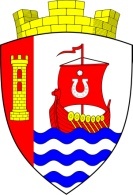 МУНИЦИПАЛЬНОЕ ОБРАЗОВАНИЕ«СВЕРДЛОВСКОЕ ГОРОДСКОЕ ПОСЕЛЕНИЕ»ВСЕВОЛОЖСКОГО МУНИЦИПАЛЬНОГО РАЙОНАЛЕНИНГРАДСКОЙ ОБЛАСТИСОВЕТ ДЕПУТАТОВРЕШЕНИЕ« __ » _______  2017 года   № ___                                  городской поселок имени Свердлова	В соответствии с Федеральным законом Российской Федерации от 6 октября 2003 года № 131-ФЗ «Об общих принципах организации местного самоуправления в Российской Федерации», руководствуясь Уставом муниципального образования «Свердловское городское поселение» Всеволожского муниципального района Ленинградской области, совет депутатов муниципального образования «Свердловское городское поселение» Всеволожского муниципального района Ленинградской области (далее также – совет депутатов) РЕШИЛ: 1. Утвердить Положение об использовании служебного автотранспорта согласно приложению к настоящему решению.2. Администрации муниципального образования «Свердловское городское поселение» Всеволожского муниципального района Ленинградской области привести правовые акты в соответствие с настоящим решением.3. Настоящее решение подлежит официальному опубликованию в газете «Всеволожские вести» (приложение «Невский берег») и размещению на официальном представительстве муниципального образования «Свердловское городское поселение» Всеволожского муниципального района Ленинградской области в информационно – телекоммуникационной сети «Интернет» по адресу: www.sverdlovo-adm.ru. 4. Настоящее решение вступает в силу со дня его принятия.5. Контроль за исполнением настоящего решения возложить на главу администрации муниципального образования «Свердловское городское поселение» Всеволожского муниципального района Ленинградской области.Глава МО «Свердловское городское поселение»                                      М.М. Кузнецова  Приложениек решению совета депутатов МО «Свердловское городское поселение»от «____» _________ 2017 г. № ____Положение об использовании служебного автотранспорта	Настоящее Положение разработано в целях эффективного использования автотранспортных средств, принадлежащих администрации муниципального образования «Свердловское городское поселение» Всеволожского муниципального района Ленинградской области (далее - администрация), и определяет порядок предоставления, использования и эксплуатации должностными лицами органов местного самоуправления муниципального образования «Свердловское городское поселение» Всеволожского муниципального района Ленинградской области (далее также – должностные лица) автотранспортных средств (далее также – служебные автомобили) в служебных целях. 	Статья 1. Общие положенияСлужебный автомобиль является собственностью муниципального образования «Свердловское городское поселение» Всеволожского муниципального района Ленинградской области (далее также – муниципальное образование) право собственности на который регистрируется за администрацией.К управлению служебным автомобилем допускается штатный водитель администрации на основании распоряжения администрации о закреплении служебного автомобиля. Лицо, допущенное к управлению служебным автомобилем, является ответственным за эксплуатацию служебного автомобиля.	3. Общим условием допуска к управлению служебным автомобилем является наличие:	а) водительского удостоверения категории, соответствующей типу автомобиля;	б) общий стажа вождения автомобиля не менее 3-х (трех) лет.	4. Должностные лица, не допущенные к управлению служебным автомобилем, имеют право использовать служебный автомобиль только под управлением штатного водителя администрации. Использование служебного автомобиля должностным лицом, не допущенным к управлению служебным автомобилем, осуществляется на основании заявок, порядок подачи которых устанавливается администрацией.	5. Автотранспортные средства, зарегистрированные за администрацией и переданные в хозяйственное ведение или оперативное управление муниципальным предприятиям или учреждениям, используются и эксплуатируются в порядках, установленных локальными актами таких муниципальных предприятий или учреждений согласованных с администрацией.		 	
	Статья 2. Порядок использования служебного автомобиля 
	1. Должностные лица, штатные водители администрации служебные автомобили могут использовать только для целей, связанных с исполнением своих функциональных (должностных) обязанностей. 	Использование служебного автомобиля в личных целях строго воспрещается.	2. Работа служебного автомобиля осуществляется только по ежедневным путевым листам, выписываемым в единственном экземпляре. Путевой лист является основным первичным документом по учету работы служебного автомобиля и списания ГСМ.	Форма путевого листа установлена постановлением Госкомстата России от 28 ноября 1997 года № 78. Бланк путевого листа служебного автомобиля изготавливается печатным способом. Бланки нумеруются сквозной нумерацией, ставятся на учет в финансово-экономическом отделе администрации и выдаются в подотчет ответственному за эксплуатацию служебного автомобиля. Выдача путевых листов фиксируется в журнале учета путевых листов, в котором применяется сквозная нумерация. Порядок ведения журнала регистрации путевых листов устанавливается администрацией.	Выезд служебного автомобиля на линию без путевого листа запрещается.	Сведения по пробегу служебного автомобиля заносятся в путевой лист исключительно на основании показания спидометра автомобиля. Эксплуатация служебного автомобиля с неисправным спидометром запрещена.	Ответственное должностное лицо финансово-экономического отдела администрации еженедельно проводит сверку показаний спидометра служебного автомобиля с показаниями в путевых листах и данными по оплате ГСМ.	3. Путевой лист выписывается на 1 (один) день работы служебного автомобиля. В случаях, когда в силу протяженности маршрута или характера перевозки задание не может быть выполнено в течение рабочего дня, устанавливается необходимый срок действия путевого листа.	4. Новый путевой лист выписывается только после полного оформления ранее выданного путевого листа и регистрации путевого листа в журнале регистрации. 	5. Все вносимые в путевой лист изменения, исправления подтверждаются подписью ответственного за эксплуатацию служебного автомобиля.	6. Путевые листы подлежат хранению в финансово-экономическом отделе администрации. 	7. Запрещается использование служебного автомобиля после установленного окончания рабочего времени, а так же в выходные и праздничные дни не в целях, связанных с исполнением должностными лицами своих функциональных (должностных) обязанностей. Запрещается управление, использование и эксплуатация служебного автомобиля во время своего очередного и дополнительного отпусков или в период временной нетрудоспособности. Запрещается управление служебным автомобилем лицами, не допущенными к управлению служебным автомобилем. 	8. В случае использования служебного автомобиля сверхустановленного режима работы, а также срочных выездов должностное лицо информирует об этом главу администрации, о чем в путевом листе делается соответствующая запись. 	9. Выезд служебного автомобиля за пределы Всеволожского муниципального района Ленинградской области и города Санкт-Петербург осуществляется только с разрешения главы администрации с обязательным занесением маршрута в путевой лист. 	10. Запрещается оставление служебного автомобиля без присмотра вне объектов администрации и вне мест, специально отведенных для стоянки (парковки) автомобилей безопасных местах.	11. Ответственные за эксплуатацию служебного автомобиля контролируют надлежащее использование имеющегося в их распоряжении служебного автомобиля, экономное расходование средств на его содержание и эксплуатацию. 	12. В случае нарушения установленного Положением порядка использования служебного автомобиля проводится служебное разбирательство для установления виновных лиц.	Статья 3. Права и обязанности ответственного за эксплуатацию служебного автомобиля
	1. Служебный автомобиль соответствующим распоряжением администрации о закреплении служебного автомобиля закрепляется за ответственным за эксплуатацию служебного автомобиля. 	2. Ответственный за эксплуатацию служебного автомобиля должен руководствоваться Инструкцией (руководством) по эксплуатации автомобиля, обязан действовать в соответствии с Правилами дорожного движения, выполнять касающиеся порядка дорожного движения распоряжения представителей ГИБДД, осуществляющих надзор за дорожным движением.	3. Служебные автомобили должны содержаться в местах, обеспечивающих их круглосуточную охрану, или на охраняемых стоянках по договору.  Хранение служебного автомобиля в личных гаражах, придомовых территориях, частных домовладениях и на неохраняемых стоянках не допускается. Место содержания служебного автомобиля закрепляется распоряжением администрации. 	4. Ответственный за эксплуатацию служебного автомобиля в обязательном порядке производит внешний осмотр служебного автомобиля, проверяет техническое состояние служебного автомобиля (проверяет уровень охлаждающей и тормозной жидкости, жидкости в бачке омывателя стекол, уровень электролита в аккумуляторной батарее, давление в шинах и т.д.), вносит в путевой лист показание спидометра, данные о наличии ГСМ, время выезда и возвращении автомобиля, сведения о маршруте). 	5. После установленного окончания рабочего времени ответственный за эксплуатацию служебного автомобиля ставит служебный автомобиль в определенное распоряжением администрации место содержания. 	7. Ответственный за эксплуатацию служебного автомобиля обязан: 	а) использовать служебный автомобиль только по прямому производственному назначению; 	б) соблюдать установленные заводом-изготовителем служебного автомобиля Правила и нормы технической эксплуатации служебного автомобиля;	в) не эксплуатировать служебный автомобиль в неисправном состоянии;	г) незамедлительно по выявлении каких-либо неисправностей в работе служебного автомобиля прекращать его эксплуатацию с одновременным уведомлением об этом главу администрации; 	д) не приступать к управлению служебным автомобилем, а также не передавать управление служебным автомобилем иным лицам в случаях, если по состоянию здоровья не был допущен к управлению служебным автомобилем; 	е) обеспечить наличие надлежаще оформленного путевого листа при выезде, а также наличие иных необходимых документов на право управления служебным автомобилем;	ж) в кратчайшие сроки сообщать главе администрации об изменении своих личных водительских документов: водительского удостоверения и медицинской справки;	з) содержать служебный автомобиль в надлежащем порядке и чистоте;	и) оставлять служебный автомобиль только на специально отведенных для стоянки/парковки автомобилей безопасных местах;	к) соблюдать периодичность предоставления служебного автомобиля на техническое обслуживание;	л) строго соблюдать правила внутреннего трудового распорядка администрации, правила дорожного движения, включая скоростной режим;	м) не допускать внесения каких-либо изменений в конструкцию или комплектацию предоставленного служебного автомобиля.	8. В случае если служебный автомобиль не заводится, потерял возможность передвигаться своим ходом или его передвижение может привести к дальнейшим поломкам и повреждениям, ответственный за эксплуатацию служебного автомобиля  вправе воспользоваться услугами эвакуационной службы, уведомив об этом главу администрации. По приезду эвакуатора ответственный за эксплуатацию служебного автомобиля обязан сопровождать перевозимый автомобиль к месту ремонта. 	9. Ответственный за эксплуатацию служебного автомобиля обязан строго соблюдать установленный в администрации порядок оформления отчетных документов и предоставления документов по использованию, управлению и эксплуатации служебного автомобиля.	10. Ответственный за эксплуатацию служебного автомобиля несет ответственность, предусмотренную действующим законодательством, настоящим Положением и иными внутренними документами, действующими в администрации. 	11. Внесение каких-либо изменений в конструкцию или комплектацию предоставленного служебного автомобиля, включая затемнение стекол, запрещено.	12. В целях безопасности управления, использования и эксплуатации служебного автомобиля категорически запрещается (за исключением особого распоряжения главы администрации): 
	а) осуществлять перевозку пассажиров, не являющихся должностными лицами; 	б) осуществлять перевозку грузов, не принадлежащих органам местного самоуправления муниципального образования;	в) осуществлять буксировку транспортных средств, не принадлежащих администрации, с помощью служебного автомобиля администрации.	13. Ответственному за эксплуатацию служебного автомобиля запрещается:	а) управление, использование и эксплуатацию служебного автомобиля во время своего очередного и дополнительного отпусков или периода временной нетрудоспособности. На время отпуска (временной нетрудоспособности) ответственного за эксплуатацию служебного автомобиля закрепленный за ним служебный автомобиль передается в распоряжение главы администрации. По распоряжению администрации служебный автомобиль может быть временно (на время отпуска (временной нетрудоспособности) ответственного за эксплуатацию служебного автомобиля) закреплен за другим сотрудником администрации, на которого распространяются права и обязанности  ответственного за эксплуатацию служебного автомобиля.	б) управление, использование и эксплуатацию служебного автомобиля в выходные и праздничные дни не в целях, связанных с исполнением своих функциональных (должностных) обязанностей (в личных целях);	в) передавать управление служебного автомобиля лицам, не имеющим права на управление служебным автомобилем. 
	Статья 4. Эксплуатация и техническое обслуживание служебного автомобиля
	1. При использовании служебного автомобиля осуществляются следующие расходы:	а) техническое обслуживание и ремонт служебного автомобиля;	б) безналичная оплата ГСМ;	в) оплата мойки служебного автомобиля не более 4-х раз в месяц;	г) безналичная оплата эвакуации служебного автомобиля эвакуационной службой (в случае, если автомобиль не заводится, потерял возможность передвигаться своим ходом или его передвижение может привести к дальнейшим поломкам и повреждениям);	д) расходы на проведение обязательного технического осмотра служебного автомобиля;	е) расходы на совершение регистрационных действий по служебному автомобилю в регистрационных органах;	ж) расходы на страхование служебного автомобиля.	2. Техническая готовность служебного автотранспорта обеспечивается плановым проведением технического обслуживания служебных автомобилей.	Техническое обслуживание (далее – ТО) проводятся на станциях технического обслуживания (далее - СТО), имеющих лицензии на его проведение. Выбор СТО проводится на конкурсной основе.	Перечень регламентных работ по ТО конкретной марки автомобиля, порядок и периодичность их проведения изложены в инструкции (руководстве) по эксплуатации автомобильного средства завода-изготовителя.	При наличии гарантии (гарантийного талона, сервисной книжки) на служебный автомобиль ТО и ремонт проводятся в технических центрах, имеющих аккредитацию завода-изготовителя, на основании норм пробега, указанных в сервисной книжке, с обязательной отметкой о проведении ТО.	Списание и замена автошин производится в зависимости от их технического состояния с учетом фактического пробега и срока эксплуатации (не ниже нормативных) и оформляются актом. Досрочное списание автошин производится только после установления причин преждевременного выхода их из рабочего состояния.	Эксплуатация транспортных средств, не прошедших технического осмотра в органах ГИБДД и технически неисправных, запрещается.	При ремонте служебного автомобиля необходимо руководствоваться эксплуатационной и ремонтной документацией завода-изготовителя, Положением о техническом обслуживании и ремонте подвижного автомобильного транспорта, утвержденным Министерством автомобильного транспорта РСФСР 20 сентября 1984 года.	Ремонт и списание служебных автомобилей, поврежденных при дорожно-транспортных происшествиях, пожарах, стихийных бедствиях, при невозможности их дальнейшего использования осуществляются по фактическому техническому состоянию независимо от норм износа с возмещением материального ущерба виновными лицами в установленном порядке.	Ответственный за эксплуатацию служебного автомобиля несет ответственность за техническое состояние служебного автотранспорта.	3. Не подлежат компенсации любые виды штрафов, связанные с невыполнением или ненадлежащим выполнением ответственным за эксплуатацию служебного автомобиля своих обязательств в соответствии с действующим законодательством Российской Федерации, настоящим Положением и другими внутренними документами администрации.	Статья 5. Страхование служебного автомобиля 
	1. Служебные автомобили должны быть застрахованы в соответствии с Законом Российской Федерации «Об обязательном страховании гражданской ответственности владельцев транспортных средств» и дополнительно, в порядке добровольного страхования, по рискам: «угон (кража)», «ущерб». 	2. В случае наступления одного из следующих страховых случаев в отношении служебного автомобиля ответственный за эксплуатацию служебного автомобиля лично обязан: 
	2.1. В случае угона (кражи) автомобиля: 	а) незамедлительно сообщить в органы полиции по месту угона (кражи) служебного автомобиля;	б) незамедлительно сообщить об угоне (краже) служебного автомобиля главе администрации;	в) получить в органах полиции справку (установленного образца) о факте угона (кражи) служебного автомобиля, а также копию постановления о возбуждении уголовного дела по факту угона (кражи) служебного автомобиля;	г) выполнить иные действия, предусмотренные действующим законодательством Российской Федерации.	2.2. При причинении ущерба служебному автомобилю в случае дорожно-транспортного происшествия ответственный за эксплуатацию служебного автомобиля: 
	а) незамедлительно вызвать на место дорожно-транспортного происшествия представителя ГИБДД для составления акта дорожно-транспортного происшествия и выполнить другие обязанности в соответствии с Законом Российской Федерации «Об обязательном страховании гражданской ответственности владельцев транспортных средств»; 
	б) незамедлительно поставить в известность главу администрации;	в) получить в органах полиции справку установленного образца о дорожно-транспортном происшествии, а также иные документы, необходимые для получения возмещения вреда в результате дорожно-транспортного происшествия;	г) выполнить иные действия, предусмотренные действующим законодательством Российской Федерации.	Статья 6. Порядок отчетности по расходу топлива 
	1. Ответственный за эксплуатацию служебного автомобиля обязан еженедельно сдавать в финансово-экономический отдел администрации оформленные путевые листы одновременно с отчетом о работе служебного автомобиля и использованном ГСМ. 	2. Ответственное должностное лицо финансово-экономического отдела администрации ежемесячно на первое число каждого месяца готовит отчет об использовании ГСМ и представляет его на утверждение главе администрации.	3. Все случаи перерасхода ГСМ на работу служебного автомобиля, нерационального расходования топлива, масел и смазок должны быть тщательно расследованы, а материалы с предложениями по устранению недостатков, привлечению виновных к ответственности, представлены главе администрации. Комиссия по рассмотрению случаев нерационального расходования топлива, масел и смазок назначается распоряжением администрации.	Статья 7. Ответственность за нарушения настоящего Положения 
	1. Ответственный за эксплуатацию служебного автомобиля обязан компенсировать за счет собственных средств расходы, возникшие в результате:	а) умышленного причинения вреда служебному автомобилю, иному транспортному средству или третьим лицам;	б) управления служебным автомобилем в состоянии алкогольного (наркотического, токсического) опьянения;	в) допуска к управлению служебным автомобилем лица, не имеющего права на управление служебного автомобиля;	г) перевозки взрывоопасных и легковоспламеняющихся предметов и материалов;	д) использования служебного автомобиля не в служебных целях;	е) связанные с ремонтом служебного автомобиля, произошедшим в результате дорожно-транспортного происшествия, при причинении вреда иному транспортному средству или третьим лицам, в случае эксплуатации служебного автомобиля в целях, не связанных с исполнением своих функциональных (должностных) обязанностей.	2. Ответственный за эксплуатацию служебного автомобиля несет дисциплинарную, административную и уголовную ответственность в соответствии с действующим законодательством Российской Федерации. 	3. Ответственный за эксплуатацию служебного автомобиля несет материальную ответственность за причиненный ущерб в соответствии с действующим законодательством Российской Федерации.Об утверждении Положения об использовании служебного автотранспорта